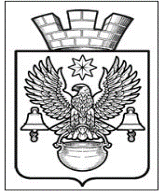 ПОСТАНОВЛЕНИЕАДМИНИСТРАЦИИ КОТЕЛЬНИКОВСКОГО ГОРОДСКОГО ПОСЕЛЕНИЯКОТЕЛЬНИКОВСКОГО МУНИЦИПАЛЬНОГО   РАЙОНАВОЛГОГРАДСКОЙ ОБЛАСТИот 29.03.2021                                                  № 219О проведении публичных слушаний по                                                                                                                                                                                                                    вопросам возможности выдачи разрешения                                                                            на условно разрешенный вид разрешенного                                                                использования земельного участка и                                                                                   возможности выдачи разрешения на отклонение                                                                                 о предельных параметров разрешенного                                                                         строительства на земельном участке   На основании заявлений от 24.03.2021г. вх. № 308-ог Полухина Никиты Дмитриевича, проживающего по адресу: Волгоградская область, Котельниковский район,                                         г. Котельниково, ул. Думенко, д. 14 и Тепикина Ильи Сергеевича, проживающего по адресу: Волгоградская область, Котельниковский район, г. Котельниково, ул. Родина, д. 16, кв. 1 о предоставлении разрешения на условно разрешенный вид использования земельного участка и о разрешении на  отклонение от предельных параметров разрешенного строительства на земельном участке, расположенном по адресу: Волгоградская область, Котельниковский район, г. Котельниково, ул. Первомайская, д. 8 с кадастровым номером 34:13:130024:28, протокола №412 заседания Комиссии по Правилам землепользования и застройки Котельниковского городского поселения от 29.03.2021г., руководствуясь Положением "О порядке организации и проведении публичных слушаний в Котельниковском городском поселении Котельниковского муниципального района Волгоградской области», утвержденным решением Совета народных депутатов Котельниковского городского поселения от 10.11.2017г. №17/99, Правилами землепользования и застройки Котельниковского городского поселения, утвержденными решением Совета народных депутатов Котельниковского городского поселения от 30.07.2020г. №57/310, Федеральным законом от 06.10.2003г. №131-ФЗ «Об общих принципах организации местного самоуправления в Российской Федерации»,  Федеральным законом от 29.12.2004г. №191-ФЗ «О введении в действие Градостроительного Кодекса Российской Федерации», ст. 39, ст. 40 Градостроительного кодекса РФ, Уставом Котельниковского городского поселения, администрация Котельниковского городского поселения ПОСТАНОВЛЯЕТ:Провести 21.04.2021г.  в 14-00 по адресу: Волгоградская область, г. Котельниково,                        ул. Ленина, 9, публичные слушания по вопросам возможности выдачи разрешения на условно разрешенный вид использования земельного участка на                                               «4.0 предпринимательство» (в том числе строительство магазина общей площадью более 160 кв.м.)  и о разрешении на  отклонение от предельных параметров разрешенного строительства на земельном участке площадью  519.9 кв. м с кадастровым номером 34:13:130024:28, расположенном по адресу: Волгоградская область, Котельниковский район,   г. Котельниково,  ул. Первомайская, д. 8. Настоящее постановление обнародовать путем размещения  на официальном сайте          администрации Котельниковского городского поселения.Контроль за выполнением настоящего постановления оставляю за собой.И. о. Главы Котельниковского городского поселения                                                                                          А. Б. Страхов